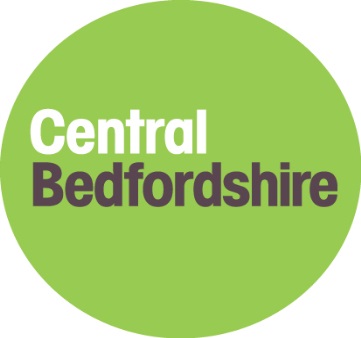 Application for EmploymentTeacher or Soulbury Jobs Council is committed to safeguarding and promoting the welfare of children and/or vulnerable adults and expects all staff and volunteers to share this commitment.Please read the information and guidance notes before you complete this form.Please return your completed application form to: Claire Jones, Personnel Officer, Sandy Upper School, Engayne Avenue, Sandy, Bedfordshire, SG19 1BLMonitoring Equality and Diversity in EmploymentThis section of the application form will be detached from your application form and will be used solely for monitoring purposes and for verification of identity; we will not make this information available to those involved in the selection process for the job you are applying for. Council recognises and actively promotes the benefits of a diverse workforce and is committed to treating all employees with dignity and respect regardless of race, gender, disability, age, sexual orientation, religion or belief. We have an Equal Opportunities Policy which aims to make sure that we treat everyone fairly. To help us monitor this Policy, please answer the questions below. In order for your application to be considered completion of Section A is required. Completion of Section B is at your discretion.Guaranteed Interview Scheme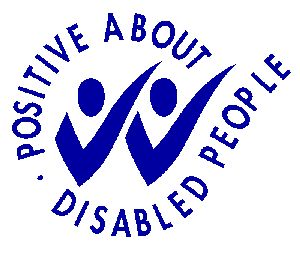  Council is committed to the employment and career development of disabled people. To demonstrate our commitment we use the Disability Symbol which is awarded by the Employment Service. As a symbol user, we guarantee an interview to anyone with a disability whose application meets the minimum criteria for the post.What do we mean by disability?The Disability Discrimination Act, 1995 defines a disabled person as someone who has a physical or mental impairment which has a substantial and adverse long-term effect on his or her ability to carry out normal day-to-day activities.How do I apply?Simply complete this section, and read the declaration below and sign.We will try to provide access, equipment or other practical support to ensure that people with disabilities can compete on equal terms with non-disabled people. Any false declaration of disability to obtain an interview will invalidate any contract of employment.SECTION AJob DetailsJob DetailsJob applied for:Job applied for:Location:Location:Job Reference Number:Job Reference Number:SECTION BPersonal InformationPersonal InformationPersonal InformationSurname:Surname:First Name:First Name:What title do you use?(For e.g. Mr/Mrs/Miss/Ms/Dr):What title do you use?(For e.g. Mr/Mrs/Miss/Ms/Dr):Address (including post code):Address (including post code):How may we contact you quickly:How may we contact you quickly:Daytime EveningTelephone Number:Telephone Number:Mobile Number:Mobile Number:Email Address: This address may be used to contact you during the recruitment process.Email Address: This address may be used to contact you during the recruitment process.Are you recognised as a qualified teacher by the DfES?Yes  No Yes  No Date Qualified Teacher Status (QTS) Awarded:Date Qualified Teacher Status (QTS) Awarded:Date Qualified Teacher Status (QTS) Awarded:Date Qualified Teacher Status (QTS) Awarded:        /           /day/month/year        /           /day/month/year        /           /day/month/yearIf you have obtained your QTS after 1999 have you successfully passed your induction year?Yes  No Yes  No If no, please state reason:If no, please state reason:If no, please state reason:If no, please state reason:If you have obtained your QTS after 1999 have you successfully passed your skills tests?  Yes  No Yes  No If no, please state reason:If no, please state reason:If no, please state reason:If no, please state reason:Are you registered with the General Teaching Council for ?  Yes  No Yes  No If no, please state reason:If no, please state reason:If no, please state reason:If no, please state reason:DfES Reference Number:/SECTION CCurrent or most recent Employment/Voluntary WorkCurrent or most recent Employment/Voluntary WorkCurrent or most recent Employment/Voluntary WorkCurrent or most recent Employment/Voluntary WorkCurrent or most recent Employment/Voluntary WorkCurrent or most recent Employment/Voluntary WorkName and address of school/ organisation:Name and address of school/ organisation:Name and address of school/ organisation:Job held:Job held:Current Salary/Pay Rate:Current Salary/Pay Rate:Date of appointment:Date of appointment:Length of notice:Length of notice:Brief summary of duties and responsibilities:
Brief summary of duties and responsibilities:
Brief summary of duties and responsibilities:
Brief summary of duties and responsibilities:
Brief summary of duties and responsibilities:
Brief summary of duties and responsibilities:
Brief summary of duties and responsibilities:
Salary - State scale point(s) and any allowance for any specific responsibility:Salary - State scale point(s) and any allowance for any specific responsibility:Salary - State scale point(s) and any allowance for any specific responsibility:Salary - State scale point(s) and any allowance for any specific responsibility:Salary - State scale point(s) and any allowance for any specific responsibility:Salary - State scale point(s) and any allowance for any specific responsibility:Salary - State scale point(s) and any allowance for any specific responsibility:ScaleScaleScaleScaleAllowance(s)Allowance(s)Allowance(s)Either Main Pay Spine:Either Main Pay Spine:Either Main Pay Spine:£  Teaching and LearningResponsibility: *tick as appropriate           Teaching and LearningResponsibility: *tick as appropriate           £  Either Main Pay Spine:Either Main Pay Spine:Either Main Pay Spine:pts Teaching and LearningResponsibility: *tick as appropriate           Teaching and LearningResponsibility: *tick as appropriate           TLR1 *Either Main Pay Spine:Either Main Pay Spine:Either Main Pay Spine:pts Teaching and LearningResponsibility: *tick as appropriate           Teaching and LearningResponsibility: *tick as appropriate           TLR2 *Or Upper Pay Spine:  Or Upper Pay Spine:  Or Upper Pay Spine:  £  Recruitment and Retention Allowance:Recruitment and Retention Allowance:£  Or Upper Pay Spine:  Or Upper Pay Spine:  Or Upper Pay Spine:  pts Recruitment and Retention Allowance:Recruitment and Retention Allowance:pts Leadership Spine point:Leadership Spine point:Leadership Spine point:pts Special Educational Needs Allowance:Special Educational Needs Allowance: £ If Head or Deputy Head, 
School Group Number:If Head or Deputy Head, 
School Group Number:If Head or Deputy Head, 
School Group Number:Special Educational Needs Allowance:Special Educational Needs Allowance:pts  of points: of points:From pts From pts Safeguarding: (former Management Allowance)  Safeguarding: (former Management Allowance)   £  of points: of points:To pts To pts Safeguarding: (former Management Allowance)  Safeguarding: (former Management Allowance)  pts Are you currently in employment? 
Yes No  Are you currently in employment? 
Yes No  Are you currently in employment? 
Yes No  If no, please state the date when last employment ended and the reason:If no, please state the date when last employment ended and the reason:SECTION DEducational and Professional/Specialist Qualifications Educational and Professional/Specialist Qualifications Educational and Professional/Specialist Qualifications Please list details relevant to this post, in chronological order. If short listed, you will be required to bring proof of these qualifications to interview. (Please use an additional sheet if necessary)Please list details relevant to this post, in chronological order. If short listed, you will be required to bring proof of these qualifications to interview. (Please use an additional sheet if necessary)Please list details relevant to this post, in chronological order. If short listed, you will be required to bring proof of these qualifications to interview. (Please use an additional sheet if necessary)Please list details relevant to this post, in chronological order. If short listed, you will be required to bring proof of these qualifications to interview. (Please use an additional sheet if necessary)Name and address of School, College or University attended:Name and address of School, College or University attended:Qualifications: (for example NVQ, GCSE,      A level, Degree)Grade/Result received:SECTION ETraining relevant to this post. (Please use an additional sheet if necessary)Training relevant to this post. (Please use an additional sheet if necessary)Training relevant to this post. (Please use an additional sheet if necessary)Name of Organisation:Name of Organisation:Name of specialist training courses:Result received:SECTION FEmployment History (Continued on next page)Employment History (Continued on next page)Employment History (Continued on next page)Employment History (Continued on next page)Employment History (Continued on next page)Please give details of your full employment history in date order starting with the most recent. You must list all employment, career breaks, and periods of unemployment, education and voluntary work since leaving secondary education; without any gaps. (Please use an additional sheet if necessary)Please give details of your full employment history in date order starting with the most recent. You must list all employment, career breaks, and periods of unemployment, education and voluntary work since leaving secondary education; without any gaps. (Please use an additional sheet if necessary)Please give details of your full employment history in date order starting with the most recent. You must list all employment, career breaks, and periods of unemployment, education and voluntary work since leaving secondary education; without any gaps. (Please use an additional sheet if necessary)Please give details of your full employment history in date order starting with the most recent. You must list all employment, career breaks, and periods of unemployment, education and voluntary work since leaving secondary education; without any gaps. (Please use an additional sheet if necessary)Please give details of your full employment history in date order starting with the most recent. You must list all employment, career breaks, and periods of unemployment, education and voluntary work since leaving secondary education; without any gaps. (Please use an additional sheet if necessary)Please give details of your full employment history in date order starting with the most recent. You must list all employment, career breaks, and periods of unemployment, education and voluntary work since leaving secondary education; without any gaps. (Please use an additional sheet if necessary)Organisation’s name and address:Organisation’s name and address:Employment dates to nearest monthEmployment dates to nearest monthYour role:Reason for leaving:Organisation’s name and address:Organisation’s name and address:From:To:Your role:Reason for leaving:SECTION FEmployment HistoryEmployment HistoryEmployment HistoryEmployment HistoryEmployment HistoryPlease give details of your full employment history in date order starting with the most recent. You must list all employment, career breaks, and periods of unemployment, education and voluntary work since leaving secondary education; without any gaps. (Please use an additional sheet if necessary)Please give details of your full employment history in date order starting with the most recent. You must list all employment, career breaks, and periods of unemployment, education and voluntary work since leaving secondary education; without any gaps. (Please use an additional sheet if necessary)Please give details of your full employment history in date order starting with the most recent. You must list all employment, career breaks, and periods of unemployment, education and voluntary work since leaving secondary education; without any gaps. (Please use an additional sheet if necessary)Please give details of your full employment history in date order starting with the most recent. You must list all employment, career breaks, and periods of unemployment, education and voluntary work since leaving secondary education; without any gaps. (Please use an additional sheet if necessary)Please give details of your full employment history in date order starting with the most recent. You must list all employment, career breaks, and periods of unemployment, education and voluntary work since leaving secondary education; without any gaps. (Please use an additional sheet if necessary)Please give details of your full employment history in date order starting with the most recent. You must list all employment, career breaks, and periods of unemployment, education and voluntary work since leaving secondary education; without any gaps. (Please use an additional sheet if necessary)Organisation’s name and address:Organisation’s name and address:Employment dates to nearest monthEmployment dates to nearest monthYour role:Reason for leaving:Organisation’s name and address:Organisation’s name and address:From:To:Your role:Reason for leaving:Please give details and reasons of any gaps in work history:Please give details and reasons of any gaps in work history:Please give details and reasons of any gaps in work history:Please give details and reasons of any gaps in work history:Please give details and reasons of any gaps in work history:Please give details and reasons of any gaps in work history:SECTION GApplication DetailsWith this application form you will have received a person specification describing the skills and attributes we require for the job for which you are applying. Please take this opportunity to explain how you meet each of the requirements of the job. It will help the short listing process if you address each area of the person specification separately, preferably using sub-headings. Please provide examples to illustrate your knowledge, skills, and experience. (Please use an additional sheet if necessary)With this application form you will have received a person specification describing the skills and attributes we require for the job for which you are applying. Please take this opportunity to explain how you meet each of the requirements of the job. It will help the short listing process if you address each area of the person specification separately, preferably using sub-headings. Please provide examples to illustrate your knowledge, skills, and experience. (Please use an additional sheet if necessary)SECTION HReferencesPlease give the names of two referees who can provide professional or educational references (not character). The first must be from your present or last employer/voluntary organisation, if applicable. The person you name must hold a managerial or personnel position in that organisation and have access to your records. If you do not give permission for your current employer to be contacted before interview, please provide us with an additional relevant referee to allow for two references to be available to the interviewing panel.  Where you are not currently working with children or vulnerable adults but have done so in the past, you are required to nominate a referee from the organisation where you were most recently employed to work with children or vulnerable adults as one of your nominated referees. If you are recommended for appointment in these circumstances we will then seek to gain your current employer as a referee.  If you are unable to provide your employer’s details for reference purposes at that time your application will not be pursued further. In the event that you are not currently employed we will require details from your last employer.The referees provided will be asked if you have any live disciplinary offences and also about any ‘time expired’ disciplinary offences where they relate to children. They will also be asked if you have been subject to any child protection or vulnerable adult protection concerns, and if so, the outcome of any enquiry or disciplinary procedure. PLEASE NOTE THAT  Council reserves the right to ask you for permission to contact a referee from any organisation you have been associated with. This can be in addition to, or instead of, the names you supply.Please give the names of two referees who can provide professional or educational references (not character). The first must be from your present or last employer/voluntary organisation, if applicable. The person you name must hold a managerial or personnel position in that organisation and have access to your records. If you do not give permission for your current employer to be contacted before interview, please provide us with an additional relevant referee to allow for two references to be available to the interviewing panel.  Where you are not currently working with children or vulnerable adults but have done so in the past, you are required to nominate a referee from the organisation where you were most recently employed to work with children or vulnerable adults as one of your nominated referees. If you are recommended for appointment in these circumstances we will then seek to gain your current employer as a referee.  If you are unable to provide your employer’s details for reference purposes at that time your application will not be pursued further. In the event that you are not currently employed we will require details from your last employer.The referees provided will be asked if you have any live disciplinary offences and also about any ‘time expired’ disciplinary offences where they relate to children. They will also be asked if you have been subject to any child protection or vulnerable adult protection concerns, and if so, the outcome of any enquiry or disciplinary procedure. PLEASE NOTE THAT  Council reserves the right to ask you for permission to contact a referee from any organisation you have been associated with. This can be in addition to, or instead of, the names you supply.Referee from Present or Last Employer/Voluntary OrganisationReferee from Present or Last Employer/Voluntary OrganisationReferee from Present or Last Employer/Voluntary OrganisationReferee from Present or Last Employer/Voluntary OrganisationReferee from Present or Last Employer/Voluntary OrganisationReferee Name:Job Title:Address (including postcode):Telephone Number:Email Address:I agree to this reference being taken prior to any interview:I agree to this reference being taken prior to any interview:Yes  No Second Referee Second Referee Second Referee Second Referee Second Referee Referee Name:Job Title:Address (including postcode):Telephone Number:Email Address:I agree to this reference being taken prior to any interview:I agree to this reference being taken prior to any interview:Yes  No Additional Referee – please provide an additional referee below if we are unable to contact your present employer prior to interview.Additional Referee – please provide an additional referee below if we are unable to contact your present employer prior to interview.Additional Referee – please provide an additional referee below if we are unable to contact your present employer prior to interview.Additional Referee – please provide an additional referee below if we are unable to contact your present employer prior to interview.Additional Referee – please provide an additional referee below if we are unable to contact your present employer prior to interview.Referee Name:Job Title:Address (including postcode):Telephone Number:Email Address:I agree to this reference being taken prior to any interview:I agree to this reference being taken prior to any interview:Yes  No SECTION IFurther InformationFurther InformationYour job may require you to travel around the county (see person specification). Would this present any difficulty for you?Your job may require you to travel around the county (see person specification). Would this present any difficulty for you?Yes  No Are you subject to any legal restrictions in respect of your employment in the ? You will be required to provide evidence of your eligibility to work in the  and any information given may be checked with the Home Office or the Immigration Service.Are you subject to any legal restrictions in respect of your employment in the ? You will be required to provide evidence of your eligibility to work in the  and any information given may be checked with the Home Office or the Immigration Service.Yes  No Are you, to your knowledge, related to or have a close relationship with any Member, Officer or School Governor of the Council?Are you, to your knowledge, related to or have a close relationship with any Member, Officer or School Governor of the Council?Yes  No Do you hold any other appointment within the Council that would continue if you were appointed to this job?Do you hold any other appointment within the Council that would continue if you were appointed to this job?Yes  No Are you subject to a sanction or have you been at any time barred from working with children or vulnerable adults by the DfES, GSCC or been placed on List 99, POVA or PoCA?Are you subject to a sanction or have you been at any time barred from working with children or vulnerable adults by the DfES, GSCC or been placed on List 99, POVA or PoCA?Yes  No If you have answered 'yes' to questions 1, 2, 3, 4, 5 on the previous page please give details below:If you have answered 'yes' to questions 1, 2, 3, 4, 5 on the previous page please give details below:If you have answered 'yes' to questions 1, 2, 3, 4, 5 on the previous page please give details below:The post you are applying for is exempt from the 'Rehabilitation of Offenders Act 1974’. You will be required at interview stage to declare any unspent convictions, spent convictions, pending charges/current Police investigations, bind overs, warnings/ cautions or reprimands. Do you understand the above and agree to declare this information?The post you are applying for is exempt from the 'Rehabilitation of Offenders Act 1974’. You will be required at interview stage to declare any unspent convictions, spent convictions, pending charges/current Police investigations, bind overs, warnings/ cautions or reprimands. Do you understand the above and agree to declare this information?Yes  No SECTION JDeclarationI declare that, to the best of my knowledge and belief, the information given on this application form and supplied with it, is correct. I understand that any subsequent contract of employment with the Council will be made only on this basis, and that, if I falsify or deliberately omit any relevant information I could be dismissed.Signature: _______________________________________________  Date: _____________________                                                If you lobby Councillors or employees of the Council, either directly or indirectly, in connection with your application you will be disqualified.I declare that, to the best of my knowledge and belief, the information given on this application form and supplied with it, is correct. I understand that any subsequent contract of employment with the Council will be made only on this basis, and that, if I falsify or deliberately omit any relevant information I could be dismissed.Signature: _______________________________________________  Date: _____________________                                                If you lobby Councillors or employees of the Council, either directly or indirectly, in connection with your application you will be disqualified.Data Protection Act 1998: Assurance of Fair Processing: We will hold on computerised records the details you supply on this and related forms. This will allow us to provide pay, human resources and related services if we employ you. We may disclose these details to organisations or individuals with whom we consult regarding human resource related matters.We will safeguard personal details and will not divulge them to any other individuals or organisations for any other purposes.SECTION AMust be completedMust be completedMust be completedYour full name: Your full name: Title: Date of Birth: Gender: (please specify) Gender: (please specify) National Insurance Number: National Insurance Number: Other names you have been known by: Other names you have been known by: Other names you have been known by: Other names you have been known by: Please state where you saw this post advertised: Please state where you saw this post advertised: Please state where you saw this post advertised: Please state where you saw this post advertised: SECTION BSECTION BCompleted at your discretionCompleted at your discretionCompleted at your discretionCompleted at your discretionCompleted at your discretionCompleted at your discretionCompleted at your discretionCompleted at your discretionCompleted at your discretionCompleted at your discretionCompleted at your discretionCompleted at your discretionCompleted at your discretiona) Ethnic Classification Which of the following groups do you feel best describes your ethnic origin?a) Ethnic Classification Which of the following groups do you feel best describes your ethnic origin?a) Ethnic Classification Which of the following groups do you feel best describes your ethnic origin?a) Ethnic Classification Which of the following groups do you feel best describes your ethnic origin?a) Ethnic Classification Which of the following groups do you feel best describes your ethnic origin?a) Ethnic Classification Which of the following groups do you feel best describes your ethnic origin?a) Ethnic Classification Which of the following groups do you feel best describes your ethnic origin?a) Ethnic Classification Which of the following groups do you feel best describes your ethnic origin?a) Ethnic Classification Which of the following groups do you feel best describes your ethnic origin?a) Ethnic Classification Which of the following groups do you feel best describes your ethnic origin?a) Ethnic Classification Which of the following groups do you feel best describes your ethnic origin?a) Ethnic Classification Which of the following groups do you feel best describes your ethnic origin?a) Ethnic Classification Which of the following groups do you feel best describes your ethnic origin?a) Ethnic Classification Which of the following groups do you feel best describes your ethnic origin?a) Ethnic Classification Which of the following groups do you feel best describes your ethnic origin?Asian/Asian     BritishIndianIndianIndianPakistaniPakistaniPakistaniBangladeshiBangladeshiOther Asian background Please specifyBlack/Black BritishAfricanAfricanAfricanAny other Black backgroundAny other Black backgroundPlease specify backgroundChinese or other Ethnic GroupChineseChineseChineseAny other Ethnic groupAny other Ethnic groupAny other Ethnic groupAny other Ethnic groupAny other Ethnic groupAny other Ethnic groupPlease specify Ethnic GroupMixedWhite and Black CaribbeanWhite and Black CaribbeanWhite and Black CaribbeanWhite and Black AfricanWhite and Black AfricanWhite and Black AfricanWhite and AsianWhite and AsianOther Mixed background Please specifyWhiteBritishBritishBritishIrishIrishIrishAny other Mixed background Any other Mixed background Please specify backgroundb) Disability The Disability Discrimination Act defines disability as ‘a physical or mental impairment which has a substantial and long term effect on the person’s ability to carry out day to day activities’.b) Disability The Disability Discrimination Act defines disability as ‘a physical or mental impairment which has a substantial and long term effect on the person’s ability to carry out day to day activities’.b) Disability The Disability Discrimination Act defines disability as ‘a physical or mental impairment which has a substantial and long term effect on the person’s ability to carry out day to day activities’.b) Disability The Disability Discrimination Act defines disability as ‘a physical or mental impairment which has a substantial and long term effect on the person’s ability to carry out day to day activities’.b) Disability The Disability Discrimination Act defines disability as ‘a physical or mental impairment which has a substantial and long term effect on the person’s ability to carry out day to day activities’.b) Disability The Disability Discrimination Act defines disability as ‘a physical or mental impairment which has a substantial and long term effect on the person’s ability to carry out day to day activities’.b) Disability The Disability Discrimination Act defines disability as ‘a physical or mental impairment which has a substantial and long term effect on the person’s ability to carry out day to day activities’.b) Disability The Disability Discrimination Act defines disability as ‘a physical or mental impairment which has a substantial and long term effect on the person’s ability to carry out day to day activities’.b) Disability The Disability Discrimination Act defines disability as ‘a physical or mental impairment which has a substantial and long term effect on the person’s ability to carry out day to day activities’.b) Disability The Disability Discrimination Act defines disability as ‘a physical or mental impairment which has a substantial and long term effect on the person’s ability to carry out day to day activities’.b) Disability The Disability Discrimination Act defines disability as ‘a physical or mental impairment which has a substantial and long term effect on the person’s ability to carry out day to day activities’.b) Disability The Disability Discrimination Act defines disability as ‘a physical or mental impairment which has a substantial and long term effect on the person’s ability to carry out day to day activities’.b) Disability The Disability Discrimination Act defines disability as ‘a physical or mental impairment which has a substantial and long term effect on the person’s ability to carry out day to day activities’.b) Disability The Disability Discrimination Act defines disability as ‘a physical or mental impairment which has a substantial and long term effect on the person’s ability to carry out day to day activities’.b) Disability The Disability Discrimination Act defines disability as ‘a physical or mental impairment which has a substantial and long term effect on the person’s ability to carry out day to day activities’.Do you consider yourself to have a disability under the Disability Discrimination Act 1995? (Please select Yes/No as appropriate)Do you consider yourself to have a disability under the Disability Discrimination Act 1995? (Please select Yes/No as appropriate)Do you consider yourself to have a disability under the Disability Discrimination Act 1995? (Please select Yes/No as appropriate)Do you consider yourself to have a disability under the Disability Discrimination Act 1995? (Please select Yes/No as appropriate)Do you consider yourself to have a disability under the Disability Discrimination Act 1995? (Please select Yes/No as appropriate)Do you consider yourself to have a disability under the Disability Discrimination Act 1995? (Please select Yes/No as appropriate)Do you consider yourself to have a disability under the Disability Discrimination Act 1995? (Please select Yes/No as appropriate)Do you consider yourself to have a disability under the Disability Discrimination Act 1995? (Please select Yes/No as appropriate)Do you consider yourself to have a disability under the Disability Discrimination Act 1995? (Please select Yes/No as appropriate)Do you consider yourself to have a disability under the Disability Discrimination Act 1995? (Please select Yes/No as appropriate)Do you consider yourself to have a disability under the Disability Discrimination Act 1995? (Please select Yes/No as appropriate)Do you consider yourself to have a disability under the Disability Discrimination Act 1995? (Please select Yes/No as appropriate)Yes   No   No   If you have answered 'yes' please complete the form overleaf.If you have answered 'yes' please complete the form overleaf.If you have answered 'yes' please complete the form overleaf.If you have answered 'yes' please complete the form overleaf.If you have answered 'yes' please complete the form overleaf.If you have answered 'yes' please complete the form overleaf.If you have answered 'yes' please complete the form overleaf.If you have answered 'yes' please complete the form overleaf.If you have answered 'yes' please complete the form overleaf.If you have answered 'yes' please complete the form overleaf.If you have answered 'yes' please complete the form overleaf.If you have answered 'yes' please complete the form overleaf.If you have answered 'yes' please complete the form overleaf.If you have answered 'yes' please complete the form overleaf.If you have answered 'yes' please complete the form overleaf.c) Sexual Orientation: Which of the following do you feel best describes your sexual orientation?c) Sexual Orientation: Which of the following do you feel best describes your sexual orientation?c) Sexual Orientation: Which of the following do you feel best describes your sexual orientation?c) Sexual Orientation: Which of the following do you feel best describes your sexual orientation?c) Sexual Orientation: Which of the following do you feel best describes your sexual orientation?c) Sexual Orientation: Which of the following do you feel best describes your sexual orientation?c) Sexual Orientation: Which of the following do you feel best describes your sexual orientation?c) Sexual Orientation: Which of the following do you feel best describes your sexual orientation?c) Sexual Orientation: Which of the following do you feel best describes your sexual orientation?c) Sexual Orientation: Which of the following do you feel best describes your sexual orientation?c) Sexual Orientation: Which of the following do you feel best describes your sexual orientation?c) Sexual Orientation: Which of the following do you feel best describes your sexual orientation?c) Sexual Orientation: Which of the following do you feel best describes your sexual orientation?c) Sexual Orientation: Which of the following do you feel best describes your sexual orientation?c) Sexual Orientation: Which of the following do you feel best describes your sexual orientation?LesbianGay ManGay ManGay ManBisexualBisexualBisexualHeterosexualHeterosexualHeterosexuald) Religion/Faith/Belief: Which of the following groups do you feel best describes your religion/faith/belief? Religion/Faith/Belief?d) Religion/Faith/Belief: Which of the following groups do you feel best describes your religion/faith/belief? Religion/Faith/Belief?d) Religion/Faith/Belief: Which of the following groups do you feel best describes your religion/faith/belief? Religion/Faith/Belief?d) Religion/Faith/Belief: Which of the following groups do you feel best describes your religion/faith/belief? Religion/Faith/Belief?d) Religion/Faith/Belief: Which of the following groups do you feel best describes your religion/faith/belief? Religion/Faith/Belief?d) Religion/Faith/Belief: Which of the following groups do you feel best describes your religion/faith/belief? Religion/Faith/Belief?d) Religion/Faith/Belief: Which of the following groups do you feel best describes your religion/faith/belief? Religion/Faith/Belief?d) Religion/Faith/Belief: Which of the following groups do you feel best describes your religion/faith/belief? Religion/Faith/Belief?d) Religion/Faith/Belief: Which of the following groups do you feel best describes your religion/faith/belief? Religion/Faith/Belief?d) Religion/Faith/Belief: Which of the following groups do you feel best describes your religion/faith/belief? Religion/Faith/Belief?d) Religion/Faith/Belief: Which of the following groups do you feel best describes your religion/faith/belief? Religion/Faith/Belief?d) Religion/Faith/Belief: Which of the following groups do you feel best describes your religion/faith/belief? Religion/Faith/Belief?d) Religion/Faith/Belief: Which of the following groups do you feel best describes your religion/faith/belief? Religion/Faith/Belief?d) Religion/Faith/Belief: Which of the following groups do you feel best describes your religion/faith/belief? Religion/Faith/Belief?d) Religion/Faith/Belief: Which of the following groups do you feel best describes your religion/faith/belief? Religion/Faith/Belief?BuddhistChristianChristianChristianHinduHinduHinduJewishJewishJewishMuslimSikhSikhSikhNo ReligionNo ReligionNo ReligionOther please specifyOther please specifyPlease give details of your disability: Are there any arrangements that may be required to be made should you be invited for interview? Declaration:    I consider myself to have a disability as defined above and I would like to apply under the Guaranteed Interview Scheme:    Signature:    Name:    Date: 